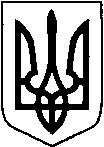 УКРАЇНАТЕТІЇВСЬКА МІСЬКА РАДАТЕТІЇВСЬКОГО  РАЙОНУ  КИЇВСЬКОЇ  ОБЛАСТІДВАДЦЯТА   СЕСІЯ  СЬОМОГО  СКЛИКАННЯРІШЕННЯ    м. ТетіївПро надання дозволу на розробку технічної документації із землеустрою щодо встановлення(відновлення) меж земельної ділянки, для послідуючої передачі в оренду, яка розташованана території Тетіївської міської ради.                 Розглянувши клопотання ТОВ «Агротет», на підставі рішення 25 сесії 7 скликання № 381 від 22.09.2017 року та керуючись пунктом 34 частиною 1 статті 26 Закону України «Про місцеве самоврядування в Україні», відповідно до статей 12, 118, 122, 186, перехідних положень Земельного кодексу України, Закону України «Про землеустрій» Тетіївська міська радаВИРІШИЛА :1.Надати дозвіл на розробку технічної документації із землеустрою щодо  встановлення (відновлення) меж земельної ділянки, для послідуючої передачі в оренду на території Тетіївської міської ради в м.Тетієві-  ТОВ «Агротет» по вул. Академіка Байраківського,72-К орієнтовною площею 0,015 га під землі  громадської забудови для будівництва та обслуговування будівель торгівлі2.Технічну документацію із землеустрою щодо встановлення (відновлення) меж земельних ділянок для послідуючої передачі в оренду, направити на затвердження до Тетіївської міської ради.3.Контроль за виконанням даного рішення покласти на постійну депутатську комісію з питань регулювання земельних відносин, архітектури, будівництва та охорони навколишнього середовища (голова Касяненко В.М.)Міський  голова                                         Р. В. МайструкНачальник юридичного відділу                                                  Н. М. Складена29.07.2019 р№ 665 -20-VII 